ANNUAL PEDAGOGICAL PLANNER 2021-22ENGLISH	CLASS – VHINDI	CLASS –V        MATHEMATICS	CLASS – VENVIRONMENTAL STUDIES	CLASS – VMONTHTOPICMETHODOLOGY/ACTIVITIESLEARNING OUTCOMESWORKINGDAYSMarch-AprilUnit-1The Man Who Fought Wind millsSentences (Grammar)The use of mind mapListening Skills with the help of audio aidComprehend reading materialLearn new collocations.To make them understand that notcaring about another’s opinion can be both good or bad5+22MayUnit-2Nouns (Grammar)Use language games such as Scramble Words, Spell Check, Vocabulary box,Choose the correct nounsTo enable them learn about different things related to air travelLearn to write picture composition22JuneRevisionRevisionRevision12JulyUnit-3Adjectives (Grammar)Unit-4The Half – Built HouseThe PuppyPronouns (Grammar)Word searchSyllablesActivity – Prepare a story on any one of the given proverbs (Proverbial Gesture)To learn that a word may have different meaningsTo learn about the different types of adjectivesMoral--Quick thinking can save one from dangerReinforce the idea of adventure.To recite the poem with proper intonationIdentify rhyming wordsTo learn the difference between the use of demonstrative pronouns and demonstrative adjectives24Unit-5 Auxiliary Verbs (Grammar)Use Visual Aids to explain the concept.Memory games to identify and match object.Use of smart board to make them learn tongue twisters.Listening Skills ‘do the action’ with flash card.Create a story from the given cluesOnline resource on story telling  Use Visual Aids to explain the concept.Memory games to identify and match object.Use of smart board to make them learn tongue twisters.Listening Skills ‘do the action’ with flash card.Create a story from the given cluesOnline resource on story telling  To learn the use of auxiliary verbsLearn vocabulary related to chapterTongue twistersLearn rhyming wordsIdentify spring as the most beautiful of all the four seasonsTeach action words in and out of the class.Relate with grammar concept ‘Verbs’   AugustUse Visual Aids to explain the concept.Memory games to identify and match object.Use of smart board to make them learn tongue twisters.Listening Skills ‘do the action’ with flash card.Create a story from the given cluesOnline resource on story telling  Use Visual Aids to explain the concept.Memory games to identify and match object.Use of smart board to make them learn tongue twisters.Listening Skills ‘do the action’ with flash card.Create a story from the given cluesOnline resource on story telling  To learn the use of auxiliary verbsLearn vocabulary related to chapterTongue twistersLearn rhyming wordsIdentify spring as the most beautiful of all the four seasonsTeach action words in and out of the class.Relate with grammar concept ‘Verbs’Unit -  6The Beautiful Spring (Poem)Use Visual Aids to explain the concept.Memory games to identify and match object.Use of smart board to make them learn tongue twisters.Listening Skills ‘do the action’ with flash card.Create a story from the given cluesOnline resource on story telling  Use Visual Aids to explain the concept.Memory games to identify and match object.Use of smart board to make them learn tongue twisters.Listening Skills ‘do the action’ with flash card.Create a story from the given cluesOnline resource on story telling  To learn the use of auxiliary verbsLearn vocabulary related to chapterTongue twistersLearn rhyming wordsIdentify spring as the most beautiful of all the four seasonsTeach action words in and out of the class.Relate with grammar concept ‘Verbs’21Verbs (Grammar)Use Visual Aids to explain the concept.Memory games to identify and match object.Use of smart board to make them learn tongue twisters.Listening Skills ‘do the action’ with flash card.Create a story from the given cluesOnline resource on story telling  Use Visual Aids to explain the concept.Memory games to identify and match object.Use of smart board to make them learn tongue twisters.Listening Skills ‘do the action’ with flash card.Create a story from the given cluesOnline resource on story telling  To learn the use of auxiliary verbsLearn vocabulary related to chapterTongue twistersLearn rhyming wordsIdentify spring as the most beautiful of all the four seasonsTeach action words in and out of the class.Relate with grammar concept ‘Verbs’To learn the use of auxiliary verbsLearn vocabulary related to chapterTongue twistersLearn rhyming wordsIdentify spring as the most beautiful of all the four seasonsTeach action words in and out of the class.Relate with grammar concept ‘Verbs’SeptemberFirst Term ExaminationFirst Term ExaminationFirst Term ExaminationFirst Term Examination22OctoberUnit -  7 Away in KodiTenses (Grammar)Model ReadingRole Play Activity to speak about their favourite characterStory sequencingModel ReadingRole Play Activity to speak about their favourite characterStory sequencingRevise vocabulary related to different rural areas.Learn to the difference between city and rural life..Use of correct form of tenses.22NovemberUnit - 8From a Railway Carriage (Poem) Adverbs (Grammar)Activity- Visit to mini zoo.Direct Method for teaching the importance of animals and their care.Activity- Visit to mini zoo.Direct Method for teaching the importance of animals and their care.Learn vocabulary related to different modes of transport.To enable the students to understand the need to live with harmony with nature.20DecemberUnit - 9The Mango Story Phrases and clauses (Grammar)Story writingModel ReadingRecipes of making different itemsStory writingModel ReadingRecipes of making different itemsTo stimulate the importance of manners, moral values and etiquettes.To make them talk about different good habits.22JanuaryUnit -10How the little kite learned to fly (Poem)Prepositions (Grammar)Unit -11Conjunctions (Grammar)Model ReadingSlogan writing: To make the globe healthy and better again.I ntegrated with EVSUsing correct prepositions through exercisesActivity - ‘Sequencing the Story’Story circleUsing correct conjunctions through exercisesTo inculcate moral through poemAnswer comprehension questions based on the storyVocabulary related to family structure.Identify rhyming wordsTo learn types of prepositionsTo encourage students to create story using their observations and narrate it.Vocabulary	related	to	parks	and sanctuariesTo learn about conjunctions2222FebruaryUnit -12Tiger at the DoorPunctuation (Grammar)Model ReadingPowerPoint	presentation	onRepublic day.I ntegrated with EVSVocabulary related to the chapter.To understand the use of different punctuation marks.2020MarchFinal Term ExaminationFinal Term ExaminationFinal Term ExaminationFinal Term ExaminationMONTHTOPICMETHODOLOGYLEARNING OUTCOMESNO. OFWORKING DAYSMarch - Aprilviuk  Hkkjr  ¼dfork½ o.kZekyk]  fxurh]  fnuksa  o eghuksa  ds  uke]	laKk] eqgkojs&yksdksfDr;k¡k=ksa  n~okjk	dfork  dk  lLoj  xku v/;kid  n~okjk  xkSjo’kkyh  vrhr  dh xkFkk  lqukukAfganh  eghuksa  ds  uke  ds  lkFk  R;ksgkjksa  ds uke  Hkh  fy[kok,  tk,¡xsAHkkjr  ds  xkSjo’kkyh  vrhr  o  izkd`frd  lkSan;Zdk  vuqHko	djkuk  o  ns’kHkfDr  dk  Hkko mRiUu  djukAk=ksa  dks  Loj  o  O;atu  dk  Kku  djkukA  fganh esa  fxufr;ksa  dk  Kku  djkukA  fganh  esa  fnu  o eghuksa  ds  uke  ;kn  djk,  tk,¡xsAnSfud  thou  esa  eqgkojs  o  yksdksfDr  dk  iz;ksx dj  ik,¡xsA5 +22MayLokoyach  ¼dFkk½Hkk"kk]  cksyh]  fyfi  vkSj fo”ks"k.k]  fyax  ]opufp=  o.kZufofHkUu  Hkk"kkvksa  dh  fyfi;k¡  fy[kokbZ tk,¡xhA	Hkk"kk  o  cksyh  ds  varj  dks  Li"V fd;k  tk,xkAdgkuh  lqudj  iz'uksa  ds  mRrj  fy[k  ldsaxsA¼Jo.k  dkS'ky½Hkk"kk  esa  cksyh]  fyfi  vkSj  O;kdj.k  dk  egRRo le>k;k  tk,xkA22JuneRevisionRevisionRevision12Julyv'kqn~f/k  'kks/ku o.kZ&fopkjv’kqfn~/k;ksa  dks  nwj  djus  ds  fy,  vH;kl  djk;kJulyv'kqn~f/k  'kks/ku o.kZ&fopkjsxfrfof/k&la;qDr  o  n~foRo  O;atu  ds  'kCn fy[kus  dks  fn,  tk,¡xstk,xkALoj  o  O;atu  ds  Hksn]  ^j^  o  ^j~^  ds  :i  A24vHkh  le;  gS  ¼dfork½v/;kid  n~okjk  O;k[;kRed  fof/k  esa  le;dk  egRRo  le÷kk;k  tk,xkAys[ku  dkS'ky¼xfrfof/k½&le;  ij vuqP  sn  fy[kok;k  tk,xkAmn~ns;  dh  izkfIr  ds  fy,  js[kkfp=ksa  dk iz;ksx  fd;k  tk,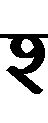 k=  le;  dk  lnqi;ksx  djuk  lh[ksaxsA^  le; vewY;  /ku  gS^  fo’k;  ij  vius  fopkj  O;Dr dj  ldsaxsAAugust'kCn&jpukv/;kid  n~okjk  O;k[;kRed  fof/k  esa  le;dk  egRRo  le÷kk;k  tk,xkAys[ku  dkS'ky¼xfrfof/k½&le;  ij vuqP  sn  fy[kok;k  tk,xkAmn~ns;  dh  izkfIr  ds  fy,  js[kkfp=ksa  dk iz;ksx  fd;k  tk,k=  le;  dk  lnqi;ksx  djuk  lh[ksaxsA^  le; vewY;  /ku  gS^  fo’k;  ij  vius  fopkj  O;Dr dj  ldsaxsA21loZukev/;kid  n~okjk  O;k[;kRed  fof/k  esa  le;dk  egRRo  le÷kk;k  tk,xkAys[ku  dkS'ky¼xfrfof/k½&le;  ij vuqP  sn  fy[kok;k  tk,xkAmn~ns;  dh  izkfIr  ds  fy,  js[kkfp=ksa  dk iz;ksx  fd;k  tk,k=  le;  dk  lnqi;ksx  djuk  lh[ksaxsA^  le; vewY;  /ku  gS^  fo’k;  ij  vius  fopkj  O;Dr dj  ldsaxsASeptemberFirst term examinationFirst term examinationFirst term examination22Octobergekjs  jk"Vªfirk ’kCn&Hksn i;kZ;okph foykse  'kCnvusd  'kCnksa  ds  fy,,d  'kCnvU;  egkiq+:"kksa  ds  ;ksxnku  ij  izdk’k Mkyk  tk,xkAokD;  iz;ksx  o  fjDr  LFkkuksa  dh  iwfrZ  ds ek/;e  ls  ’kCn&Hksn  dk  vH;kl  djk;k tk,xkAxfrfof/k&^oxZ&igsyh^  lqy>kus  dks  nh tk,xhAk=  ns	dh  vktknh  esa  jk"Vªfirk  ds  egRRo  dksle÷k  ldsaxsA’kCn  HkaMkj  esa  o`n~f/k  gksxhA foijhr  vFkZ  le>  ik,¡xsAde  ’kCnksa  esa  vf/kd  vFkZ  Li"V  dj  ik,¡xsA ’kCnksa  ds  fofHkUu  vFkksZa  esa  varj  Li"V  dj ik,¡xsA22NovemberoVo`{k  vkSj  rksrk¼dfork½vusdkFkhZ	'kCn okD;dkjdO;k[;ku  fof/k  n~okjk  le>kdj  vH;kl dk;Z  djus  dks  fn;k  tk,xkA  vaxzsth  ds ’kh"kZd sentence  ls  lacaf/kr  fd;k  tk,xkA k=ksa  n~okjk	dfork  dk  lLoj  xkufo/kk  ifjorZu  ¼xfrfof/k½&  dfork  dks dgkuh  ds  :Ik  esa  fy[kokukAokD;  dh  lajpuk]mn~~ns;  o  fo/ks;	k¡Vuk  o  vFkZ ds  vk/kkj  ij  okD;  ds  Hksn  le>  ik,¡xsA ekr`Hkwfe  ds  izfr  izse  dh  Hkkouk  mRiUu  djukAk=  laKk  ds  Hksn  o  mlds  fodkjd  rRoksa  dks le>us  esa  l{ke  gksaxsaaA20Decemberdchj  ds  nksgs	¼nksgs½ fØ;kloZuke fo'ks"k.kloZuke  dh  vko  ;drk  o  mlds  Hksnksa  dksle>  ik,¡xsA	vaxzsth  ds  'kh"kZdpronoun ls  lacaf/kr  fd;ktk,xkAxfrfof/k&xn~;ka                                                                                   esa  ls  fo’ks"k.k	k¡Vus  dks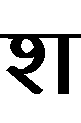 fn,  tk,¡xsA  vaxzsth  ds  ’kh"kZd adjectivels  lacaf/kr  fd;k  tk,xkAk=ksa  n~okjk  nksgksa  dk  lLoj  xku  djk;k tk,xkAxfrfof/k&viw.kZ  iafDr;ksa  dks  mfpr  fdz;k n~okjk  iwjk  djus  dks  fn;k  tk,xkA vaxzsth  ds  ’kh"kZd  verb  ls  lacaf/krloZuke  dh  vko;drk  o  mlds  Hksnksa  dks le>  ik,¡xsAfo’ks"k.k  dks  igpkuus  o  iz;ksx  djus  esa  leFkZ gksaxsAnSfud  thou  ls  lacaf/kr  nksgs  ;kn  djkukA deZ  ds  vk/kkj  ij  fdz;k  dks  igpkuus  esa l{ke  gksaxsA22Januaryou  egksRlo¼okrkZyki½ Dkyvfodkjh  'kCn fØ;kfo'ks"k.k laca/kcks/kdifjppkZ  fof/k  vkSj  LekVZ  d{kk  dk  iz;ksxfd;k  tk,xkA isM+  u  gksus  ij  gksus  okys  uqdlkuksa  ls  voxr djkukAk=  Hkwr]  Hkfo";  o  orZeku  dkyksa  dks  igpkuk=  fdz;k  dh  fo’ks"krk  dks  igpku  ldsaxsA okD;  ds  vU;  ’kCnksa  ds  lkFk  laca/k  crkus  okys ’kCnksa  dks  igpku  ik,¡xsA22Januaryou  egksRlo¼okrkZyki½ Dkyvfodkjh  'kCn fØ;kfo'ks"k.k laca/kcks/kdokD;ksa  ds  dky  cnydj  fy[kus  dks  fn,tk,¡xsAvaxzsth  ds  'kh"kZd  time  ls  lacaf/kr  fd;k tk,xkAvaxzsth  ds  ’kh"kZd  adverb,prepositionls  lacaf/kr  fd;k  tk,xkAisM+  u  gksus  ij  gksus  okys  uqdlkuksa  ls  voxr djkukAk=  Hkwr]  Hkfo";  o  orZeku  dkyksa  dks  igpkuk=  fdz;k  dh  fo’ks"krk  dks  igpku  ldsaxsA okD;  ds  vU;  ’kCnksa  ds  lkFk  laca/k  crkus  okys ’kCnksa  dks  igpku  ik,¡xsA22FebruaryifjJe  dk  Qy¼dgkuh½ifjJe  gh  lQyrk  dh  dqath  gS^  fo"k;  ij vuqP  sn  fy[kok;k  tk,xkAokD;  iz;ksx  ]lR;&vlR;  o  fjDr  LFkkuksavk;qosZnkpk;Z  /kUoarfj  ds  ek/;e  ls  ifjJe  dk egRRo  le>  ldsaxsA20leqPp;cks/kdfoLe;kfncks/kd  Jqfrle  fHkUukFkZd  'kCndh  iwfrZ  ds  ek/;e  ls  vH;kl  djk;ktk,xkAvaxzsth  ds  ’kh"kZd conjuction,exclamation  ls  lacaf/kr fd;k  tk,xkAk=  fdz;k  dh  fo ks’krk  dks  igpku  ldsaxsAokD;  ds  vU;  “kCnksa  ds  lkFk  laca/k  crkus  okys ’kCnksa  dks  igpku  ik,¡xsA’kCnksa  o  okD;ksa  dks  tksM+us  okys  ’kCnksa  dks  tkusaxsA Rkhoz  euksHkkoksa  dks  izdV  djus  okys  “kCnksa  dks iguku  ik,¡xsAMarchFinal term examinationFinal term examinationFinal term examinationFinal term examinationMONTHTOPICMETHODOLOGY/ACTIVITIESLEARNING OUTCOMESWORKING DAYS          AprilNumber systemCollect information about the population of any 10 states of India. Write the population in ascending order and its successor and predecessor.I ntegrated with G.KWrite your friend’s date of birth in Roman Numerals.Read, write and order numbers up to 9 digits, and understand the meaning of place value.Read, write, round off large numbers in everyday life and estimate large quantities.Recognize the Roman numeration systems.5 +22May Addition and subtraction of Large NumbersMultiplication and division of Large Number Make a group of Match stick of large number on chart Understand the concepts of four operations and their relationship.Solve relevant practical problems of four operations within 9 places.Compute the four operations.22JuneRevisionRevisionRevision12JulyFactors and MultiplesOrder of operationTo find the divisibility of numbers formed by chits (0 to 9) by 2, 3, 4, 5, 6, 7, 8, 9, 10 and 11.Find out the Prime no. and Composite no. bymagic trick.To find lowest common multiple using Venn diagrams.How factors & multiples related with each other?  Make a group of student ,given the flash cards of   BODMASRecognize multiples, factors and relationship between them.Recognize and compute common multiplies common factors, lowest common multiple (L.C.M.) and highest common factor (H.C.F.) of not more than 3 numbers.Recognize prime numbers andcomposite numbers and find prime numbers within 150.24AugustFractionsTo work with fractions in real life situations usingpaper plates.Make a project on fraction like pizza, cake, and softy.Draw a Fraction Wall in your notebook.Roll the dice and colour the fraction.Colour the Equivalent Fraction in the given picture with same colour.Understand and use fractions in everyday life. Compute four operations in fractions .Recognize the meaning of proper fractions, improper fractions, mixed numbers and equivalent fractions.Read, write and order decimals, and21DecimalsWrite your name then find the fraction of no. of consonants and no. of vowels in your name.I ntegrated with EnglishWrite the examples where we use decimals.What is decimal? by videoMatching of decimal number with their words.understand place values of decimals.Perform addition, subtraction, multiplication, division and simple mixed operations of decimals up to two decimal places, apply the rounding off concept, and check the results by estimation or approximation.SeptemberFirst Term ExaminationFirst Term ExaminationFirst Term Examination22OctoberComparingQuantitiesMoneyTo find the % of different cards in playing cards.Go for shopping in Easy day and market shop and compare how much % discount they are giving and which one is better.To paste different bills like telephone bill, newspaper bill etc.in your notebook.Make a situation and compare you are gettingProfit or Loss.To make a monthly budget of your home by showing monthly income, expenditure and saving. (Awareness about day to day expenditures)Describe the meaning of percentUnderstand percentages and perform conversions between decimals, fractions and percentages.Solve simple practical problems on decimals and percentages.Explain money and the factors that determine its valueCompare and contrast currency values in different economiesRelate the value of money to personal consumption.22NovemberTimeTo match the time cards showing 12-hour clock time and 24-hour clock time.To make your daily schedule by showing the time and find out time spend for study, play, sleep and time spend at home & school. (Importance of Discipline in student life)Speak few lines on Importance of Time.I ntegrated with EnglishIdentify and write time to the hour and half hour using analog and digital clocks.Tell the difference between the hours and hand minute hand on the clock.Recognize the 24-hour clock and understand the relationship between the units of time and solve simplepractical problems on time.20DecemberMeasurement of length weight and capacityObserve your surrounding and write different object's length and then convert it into lowest unit & higher unit.Measure the small objects with the help of ruler.Recognize and use millimetre, centimetre, metre and kilometre.22Symmetry PatternsConcept of symmetry by this videoI ntegrated with Art.To show the symmetry in different types of triangles & quadrilaterals by paper folding.  I ntegrated with Art & Craft.To make different tessellations.To show the symmetry in different types of triangles & quadrilaterals.Children can make patterns using motifs/objects/ designs/alphabets by rotating them at different angles like halfturn, one-fourth turn, full turn, etc., clockwise or ant - clockwise.Make different shapes using origami paper. A windmill, a dog, cat, boat or any shape can be made. You can surf the internet to see how it can be made.Make two copies of the shape for comparison.Identify, describe and classify 2- dimensional & 3-dimensional shapes ·Draw lines of symmetry in English alphabets and different shapes.Recognize and draw tessellation/ tile patterns.January    AnglesData HandlingTypes of anglesMaking an Angle Tester. Cut two strips from a cardboard sheet. Fix them with a drawing pin such that both the strips can move around easily. Use this tester to check the measure of the angle.Observe your surroundings to find the examples on different types of angles.Paper folding activity – making your own protractor.Explanation of types of angles with the help of PPT.I ntegrated with EnglishTo draw a pie graph showing the different newspapers liked by people. (It develops Newspaper reading habit)Compare and measure angles, and draw angles up to 360° using a protractor.Collect and classify simple data on topics from the environment.Draw graphs (pictograms, block graphs and bar charts) using one-to-one representation and make simple22To draw a pie graph, bar graph & tally  chartshowing the choice of favourite subject of you class.interpretationFebruaryPerimeter,and AreaWhat is area? Learn by this videoTo calculate the area of an irregular object.To apply the concept of area, perimeter and volume byobservingsituation of your room.Compare Perimeter, Area & Volume.  Understand perimeter, area and volume.Understand the concept of volume, and recognize and use cubic centimetre.Recognize cubic metre and its use.Use the formulas for volumes of cube and cuboids.20MarchFinal Term ExaminationFinal Term ExaminationFinal Term ExaminationFinal Term ExaminationMONTHTOPICMETHODOLOGY/ACTIVITIESLEARNING OUTCOMESWORKING DAYSMarch-AprilWe All Grow Changing FamiliesTo collect information about special people and identify differently diseases from which they suffer.To tabulate information about your extended family members for name, age and relationship in notebook.To introduce the concept of heredity.To train children to locate and comprehend relationships betweenthe natural, social and cultural environment.5 +22MayTime to PlayGrowing PlantsTo collect information about traditional games of IndiaTo show the process of germination using moong dal or black grams and a videoh ttps://www.youtube.com/watch?v=TE6xptjgNR0&t=6sTo make them aware about various rules of different games that they play.To inform the students about some traditional means of recreation like circus, kite flying etc.22JuneRevisionRevisionRevision12JulyFood for Plants and AnimalsPreservation of FoodTo cut and paste three food chains and one food web in notebook. and a video:h ttps://www.youtube.com/watch?v=FFloV2J-eKI&t=151sActivity: To categorize different things intoperishable, semi perishabele and non-perishable food items.To explain the students about the importance of photosynthesis and how it affects different food chain.To explain the difference between food wastage and food spoilage.24AugustFood , Digestion and DiseasesNatural DisastersA model of digestive system will be shown to the studentsh ttps://www.youtube.com/watch?v=URrXh0LJ6JEConduct a mock drill to evacuate the school building in order to train the children about the various safety measures that need to be followed in case offire or an earthquake.To explain them about the different type of nutrients and their importance in our diet.To explain the mechanism of digestive system.To encourage children to figure out the impact of melting of ice at polar ice caps..21SeptemberFirst Term ExaminationFirst Term ExaminationFirst Term Examination22OctoberWater in Our LivesThe Amazing Aquatic WorldMake a poster about water conservation and write slogans on it	I ntegrated with Arth ttps://www.youtube.com/watch?v=B4ZR53n0D8ITo collect information about different diseases caused due to mosquitoes.h ttps://www.youtube.com/watch?v=JOJkvhSpBiQTo inform them about various sources of water.To discuss the importance of drinking purified water.To inform students about different types of aquatic  animals and plants and their adaptations.22NovemberSenses of AnimalsFuelsUsage of smart Board-related videosh ttps://www.youtube.com/watch?v=RQyYn-VoyFkTo find out about alternative sources of energy.h ttps://www.youtube.com/watch?v=nIYz4Ck3w-kTo make them aware how animals are able to sense, help animals to locate food, move around, find mate and avoid predatorsTo explain the difference betweenrenewable and non-renewable sources of energy.20DecemberProducing FoodForests and Forest PeopleTo paste pictures of various types of agricultural equipments in notebook.To collect information about tribal communities in India.h ttps://www.youtube.com/watch?v=l5zAh63-IRQTo explain how food are grown on the farm and who takes care of the crops?To develop an understanding based on observation and illustration, drawn from live experiences and physical, biological, social andcultural aspects of life.22JanuaryOur HeritageCollage making Activity of different historical monuments.h ttps://www.youtube.com/watch?v=nLCL9GOU0MQTo develop an awareness about preserving our heritage.To explain them that ancientarchitecture was very advanced in many ways.22FebruaryThe Solar SystemTo draw any two constellation with stickers in notebook.h ttps://www.youtube.com/watch?v=Qd6nLM2QlWwTo learn about our Solar System and other interesting heavenlybodies.20MarchFinal Term ExaminationFinal Term ExaminationFinal Term ExaminationFinal Term Examination